T.C.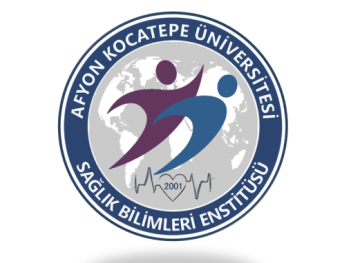 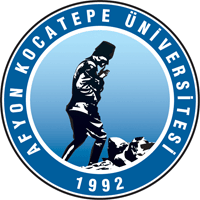 AFYON KOCATEPE ÜNİVERSİTESİSAĞLIK BİLİMLERİ ENSTİTÜSÜ               DOKTORA YETERLİK SINAVI TUTANAĞI	Yukarıda kimliği belirtilen doktora öğrencisinin Afyon Kocatepe Üniversitesi Lisansüstü Eğitim-Öğretim ve Sınav Yönetmeliği’nin 48. Maddesi gereğince yapılan sözlü ve yazılı sınavlardaki başarı durumu jürimizce değerlendirilmiş ve yeterlik sınavında BAŞARILI / BAŞARISIZ sayılmasına OYBİRLİĞİ / OYÇOKLUĞU ile karar verilmiştir.Tarih: …./…./...…Yeterlik Jürisi :                                                        Başkan        ……………………………………..Üye						Üye       ………………………………….                                                  ………………………………..Üye						Üye                …………………………………                                                  .………………………………..Ekleri:1-) Yazılı Sınav Evrakı 2-) Sözlü Sınav TutanağıDoktora yeterlik sınavıMADDE 48- (6) Doktora yeterlik sınavı, yazılı ve sözlü olarak iki bölüm halinde yapılır. Doktora yeterlik sınavı başarı değerlendirmesi her sınav için kendi içinde ayrı ayrı yapılır ve yazılı sınavı başaramayan öğrenci sözlü sınava alınmaz. Her bir sınav türünün başarı notu 70 puan ve üzeridir. Bu doğrultuda öğrencinin yazılı ve sözlü sınavlardaki nihaî başarı durumu değerlendirilirken, her bir jüri üyesinin 100 tam puan üzerinden verdiği notlar, ayrı ayrı dikkate alınarak, öğrencinin başarılı veya başarısız olduğuna salt çoğunlukla karar verilir T.C.AFYON KOCATEPE ÜNİVERSİTESİSAĞLIK BİLİMLERİ ENSTİTÜSÜDOKTORA YETERLİK  SÖZLÜ SINAV TUTANAĞIÖğrencinin Adı SOYADI		: ………………………………………………….Öğrenci No			: ………………………………………………….Anabilim/Bilim Dalı		: ………………………………………………….Sözlü Sınav Notu		: ………………………………………….....Tarih: …./…./……Yeterlik Jüri Üyeleri				Başarılı 	      Başarısız             		İmza1-		                                                                          2-			    		     3-		                                                                     4-		                                                                   5-					       				     T.C. AFYON KOCATEPE ÜNİVERSİTESİSAĞLIK BİLİMLERİ ENSTİTÜSÜDOKTORA YETERLİK YAZILI SINAV TUTANAĞIÖğrencinin Adı SOYADI		: ………………………………………………….Öğrenci No			: ………………………………………………….Anabilim/Bilim Dalı		: ………………………………………………….Yazılı Sınav Notu		: ………………………………………….....EKİ: YAZILI SINAV CEVAP KAĞITLARITarih: …./…./……Yeterlik Jüri Üyeleri				Başarılı 	      Başarısız    			İmza1-		                                                                          2-			    		3-		                                                                   4-		                                                                  5-					       				ÖğrencininAdı SOYADIÖğrencininNumarası                           Anabilim Dalı                           Anabilim DalıSınavınTarihiSınavınSaatiNotu:Notu:Notu:Notu:SınavınSüresiKARARYazılı SınavNotu:Başarılı           BaşarısızKARARSözlü SınavNotu:Başarılı           BaşarısızKARARBaşarı Notu(en az 70/100'dür)ORTALAMA NOTU…………………………………….ORTALAMA NOTU…………………………………….ORTALAMA NOTU…………………………………….ORTALAMA NOTU…………………………………….Soru Başlıkları:1-2-3-4-5-6-7-8-9-10-Soru Başlıkları:1-2-3-4-5-6-7-8-9-10-